UNIVERSIDAD NACIONAL “JOSÉ FAUSTINO SÁNCHEZ CARRIÓN”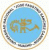 FACULTAD DE INGENIERIA PESQUERASILABODATOS GENERALESAsignatura           	: CONTROL DE CALIDAD DE 
 	   PRODUCTOS PESQUEROSEscuela Profesional	: Ingeniería Pesquera  Departamento Académico	: Ingeniería Pesquera  Ciclo Académico 	: VIII	Año académico                              	: 2018 - INúmero de créditos	: 04Horas de clase                           	: 05Docentes				: Ing. Tony Jáuregui PandalColegiatura				: CIP. 32592E-mail				: tony_19152@hotmail.comSUMILLAConceptos generales – antecedentes del control de calidad trilogía de la calidad – diagramas de causa efecto – hojas de registro – gráficos de Shewart – cálculo de límites de gráficos – histogramas – gráficos de esparcimiento – diagramas de Pareto.METODOLOGÍA DE ENSEÑANZA	3.1	Objetivos 	Dotar a los estudiantes de los conocimientos básicos para la aplicación del control de calidad en productos pesqueros.3.2. Estrategias metodológicas 		3.2.1 Exposiciones teóricas del docente y alumnos.		3.2.2 Participación en prácticas de Laboratorio.		3.2.3 Practicas en plantas pesqueras. 3.3. Medios y materiales de enseñanza		3.3.1 MediosAudiovisualesInternetEnseñanza personalizada.		3.3.2 MaterialesPlumonesPizarraUsbCDData display UNIDADES TEMÁTICAS CONTENIDO TEMÁTICO Y CRONOGRAMAMETODOLOGÍA DE EVALUACIÓNDEL SISTEMA DE EVALUACIÓNEl sistema de evaluación comprende dos exámenes parciales el primero en la octava semana de iniciadas las clases y el segundo al finalizar el semestre, además se considera los trabajos académicos apurativos a la mitad y al finalizar el periodo lectivo como tercera nota. Cada facultad normara para cada una de las carreras profesionales, según la naturaleza del curso el peso académico tanto para la teoría y para la práctica en coordinación con el Director de escuela y Jefe de Departamento académico. El promedio final se determina anotando el promedio ponderado de las columnas del promedio 1 (P1) (0.35); promedio 2 (P2) (0.35) y promedio 3 (P3), con un decimal (aprobado con R.F. N 033-2008-FIP de fecha 18-06-2008).Al término de las evaluaciones finales se programará un examen de carácter sustitutorio a una nota desaprobatoria obtenida en la evaluación teórica práctica y que corresponden al promedio de 1 ó 2, siempre y cuando acrediten un promedio no menor a siete (07) y el 70% de asistencia a curso. El examen sustitutorio tendrá una escala valorativa de 0 a 20, para ello el docente utilizara la columna correspondiente en el Registro de evaluación. El promedio final para dichos estudiantes no excederá a la nota doce (12).Para la evaluación se aplicará a siguiente formula pondera:Donde:PP = 	Participación en prácticas, peso = 0.35PE = 	pruebas escritas, peso = 0.35TE = 	Trabajos expuestos, peso = 0.30La nota será vigesimal para aquellos alumnos que cumplan con presentarse a los exámenes el día y hora programados.Fracción 0.5 será redondeado al inmediato superior solo en la nota final.Los alumnos que acumulen el 30% de inasistencia no tendrán derecho a exámen. BIBLIOGRAFÍACHRISTENSEN H. (2007).	“Estadística paso a paso edit. Trillas. México”.GRANTE. S. (1987). 		“Control de estadístico de calidad” editorial CECSA - México.MARTÍNEZ C. 			“Estadística básica aplicada”. Editorial ECDE. Colombia.,Ing. Tony Aurelio Jáuregui PandalProfesor del Curso UNIDAD TEMÁTICA CONTENIDO Y DESARROLLO 01Introducción, conceptos estadísticos.02Trilogía del control de calidad.03Planeamiento de la calidad.04Las 7 herramientas del control de calidad.05Diagramas de causa efecto.06Hojas de registro.07Gráficos de Shewart08I examen parcial 09Diagramas de flujo10Gráficos estadísticos – histogramas 11Diagramas de Pareto 12Gráficos de esparcimiento 13Control de calidad en conservas 14 Control de calidad en harina de pescado.15Análisis genéricos de control de calidad16II examen parcial UNIDAD TEMÁTICACONTENIDO Y DESARROLLO ACTITUDES DE LABORATORIO Y/O CAMPOOBJETIVOSSemanas01Introducción, conceptos estadísticos. Aplicación de herramientas estadísticasDominio de las herramientas estadísticos 1ra02Trilogía de control de calidadPractica de aplicación Dominio de los conceptos de la trilogía de control2da03Planeamiento de la calidad de un productoAplicación del planeamiento Dominio de planeamiento del control de calidad 3ra04Las 7 herramientas del control de calidad.Aplicación en problemas pesqueros Dominio de las 7 herramientas de control4ta05Diagramas de causa efectoAplicación en problemas pesqueros Dominio de la aplicación del diagrama causa efecto5ta06Hojas de registroAplicación en problemas pesqueros Dominio del manejo de una hoja de registro6ta07Gráficos de ShewartAplicación en problemas pesqueros Dominio de la construcción de los gráficos.7ma08PRIMER EXAMEN PARCIAL TEÓRICO-  PRÁCTICO PRIMER EXAMEN PARCIAL TEÓRICO-  PRÁCTICO PRIMER EXAMEN PARCIAL TEÓRICO-  PRÁCTICO 8va09Diagramas de flujoAplicación en problemas pesqueros Dominio de la contracción de diagramas de flujo9na10Gráficos estadísticos – histogramasAplicación en problemas pesqueros Dominio de la construcción de gráficos estadísticos.10ma11Diagramas de Pareto Aplicación en problemas pesqueros Dominio de aplicación de diagramas de Pareto.11ava12Gráficos de esparcimientoAplicación en problemas pesqueros dominio de la construcción de gráficos 12ava13Control de calidad en conservas Aplicación práctico Dominio del sistema de control en conserva 13ava14 Control de calidad de harina de pescadoAplicación práctico Dominio del sistema de control en harina de pescado14ava15 Análisis genéricos de control Aplicación práctico Dominio de los análisis genéricos.15ava16SEGUNDO EXAMEN PARCIAL TEÓRICO - PRÁCTICOSEGUNDO EXAMEN PARCIAL TEÓRICO - PRÁCTICOSEGUNDO EXAMEN PARCIAL TEÓRICO - PRÁCTICO16ava17EXAMEN SUSTITUTORIO.EXAMEN SUSTITUTORIO.EXAMEN SUSTITUTORIO.17ava